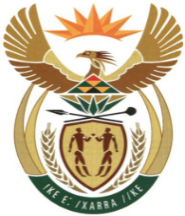 MINISTRYMINERAL RESOURCES AND ENERGYREPUBLIC OF SOUTH AFRICAPrivate Bag X 59, Arcadia, 0007, Trevenna Campus, Building 2C, C/o Meintjes & Francis Baard Street, Tel: +27 12 406 7612, Fax: +27 12 323 5849Private Bag X9111 Cape Town 8000, 7th Floor, 120 Plein Street Cape Town, Tel: +27 21 469 6425, Fax: +27 21 465 5980	Memorandum from the Parliamentary OfficeNational Assembly : 3915Please find attached a response to Parliamentary Question for written reply asked by Ms P Madokwe (EFF) to the ask the Minister of Mineral Resources and Energy Ms Ntokozo NgcwabeDeputy Director-General: Mining, Minerals and Energy Policy Development………………/………………/2022Recommended/ Not RecommendedMr Jacob Mbele Director General: Department of Mineral Resources and Energy………………/………………/2022Approved / Not Approved Mr. S.G MantasheMinister of Mineral Resources and Energy ………………/………………/20223915.	Ms P Madokwe (EFF) to ask the Minister of Mineral Resources and Energy: (a) What steps will he take with regard to the responses he received to the withdrawal of the Gas Amendment Bill, [B9-2021], on which extensive public hearings across the Republic were held and that now leave many stakeholders like the National Energy Regulator of South Africa in the dark and concerned that the withdrawal has dealt the entity a serious blow and (b) how does he plan to remedy the (i) wasteful spending of public funds on a bill that will never be processed and (ii) legislative shortcomings that the absence of the bill causes for the industry and the Republic?	NW4879EReplyThe Department has not received any responses to the withdrawal of the Bill.The inputs from public consultations will be used to strengthen and improve on the Bill which will be resubmitted in next financial year.